ВЕДОМОСТИ ОРГАНОВ  МЕСТНОГО САМОУПРАВЛЕНИЯНАХВАЛЬСКОГО СЕЛЬСОВЕТАГАЗЕТА                                                                                                               № 30РАСПРОСТРАНЯЕТСЯ                                                                          05  декабря   2022 г.      БЕСПЛАТНО                                                                                               КРАСНОЯРСКИЙ КРАЙ НАХВАЛЬСКИЙ СЕЛЬСОВЕТ СУХОБУЗИМСКОГО РАЙОНАНАХВАЛЬСКИЙ СЕЛЬСКИЙ СОВЕТ ДЕПУТАТОВРЕШЕНИЕ« 02 »  ноября  2022г.		                                        с.Нахвальское                            № 6/116О внесении изменений в Устав Нахвальскогосельсовета Сухбузимского районаВ целях приведения Устава Нахвальского сельсовета Сухобузимского района Красноярского края в соответствие с требованиями федерального и краевого законодательства, руководствуясь статьями 23,27,65,67   Устава Нахвальского сельсовета Сухобузимского района Красноярского края, Нахвальский сельский Совет депутатов РЕШИЛ:1. Внести в Устав Нахвальского сельсовета Сухобузимского района Красноярского края следующие изменения:1.1. статью 1 после слов «на местном референдуме» дополнить словами «(сходе граждан)»;1.2. пункт 1 статьи 2 после слов «сельсовет, поселение» дополнить словами «, муниципальное образование»;1.3. в пункте 3 статьи 8.1 слово «части» заменить словом «пункте»;1.4. в пункте 2 статьи 24 слова «срок, который не может превышать 30 дней» заменить словами «в течение  10  дней» ;1.5. пункт 5 статьи 29 исключить;1.6. пункт 1 статьи 41.1 после слов «собрания граждан» дополнить словами «либо на всей территории поселения – конференции граждан (собрания делегатов)»;1.7. статью 43 дополнить пунктом 3 следующего содержания:«3. Устав ТОС принимается собранием (конференцией) граждан, осуществляющих территориальное общественное самоуправление.»;1.8. подпункт 5 пункта 2 статьи 46 считать пунктом 3 и изложить в следующей редакции:«3. Органы территориального общественного самоуправления могут выдвигать инициативный проект в качестве инициатора проекта.»;1.9. статью 48 дополнить пунктом 3 следующего содержания:«3. Право поступления на муниципальную службу имеют граждане Российской Федерации, отвечающие квалификационным требованиям по замещаемой должности муниципальной службы. При поступлении на муниципальную службу, а также при ее прохождении не допускается установление каких бы то ни было прямых или косвенных ограничений или преимуществ в зависимости от пола, расы, национальности, происхождения, имущественного и должностного положения, места жительства, отношения к религии, убеждений, принадлежности к общественным объединениям, а также от других обстоятельств, не связанных с профессиональными и деловыми качествами муниципального служащего.»;1.10. в абзаце втором пункта 3 статьи 54 слова «Администрация сельсовета осуществляющие функции и полномочия учредителя, определяют» заменить словами «Администрация сельсовета определяет»;1.11. статью 66 после слов «Совета депутатов сельсовета,» дополнить словами «прокурор Сухобузимского района,».  2. Контроль за исполнением настоящего Решения возложить на главу  сельсовета. 3. Настоящее Решение о внесении изменений в Устав Нахвальского сельсовета Сухобузимского района Красноярского края вступает в силу со дня официального опубликования. Глава Нахвальского сельсовета обязан опубликовать зарегистрированное настоящее Решение в течение семи дней со дня поступления из Управления Министерства юстиции Российской Федерации по Красноярскому краю уведомления о включении сведений о настоящем решении в государственный реестр уставов муниципальных образований Красноярского края. Председатель Нахвальского сельского   Совета депутатов                                    	Л.Н.Корнева.                      	 Глава  Нахвальского  сельсовета                                       Н.И.Гимбал .ВЕДОМОСТИОРГАНОВМЕСТНОГОСАМОУПРАВЛЕНИЯНАХВАЛЬСКОГОСЕЛЬСОВЕТАУЧРЕДИТЕЛИАдминистрацияНахвальскогоСельсоветаНахвальскийСельский  СоветДепутатовИНН 2435002198ОтветственныйЗа  выпускГлава  сельсоветаН.И.Гимбал .Отпечатано  вАдминистрацииНахвальского  сельсовета663055с.Нахвальскоеул.Советская  2ИНН 2435002198Тираж 400  экз.Дата  выпуска05.12. 2022г.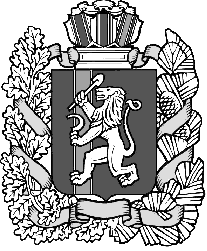 